 Рисование в подготовительной группепо теме «Зима»Подготовила воспитатель: Горбунова С.В.Цель: Побуждать детей передавать в рисунке картину зимы  в лесу. Содействовать закреплению  умения рисовать разные деревья. Побуждать рисовать, сочетая в рисунке разные цвета и разной щетины кисти:  акварель. Развивать образное восприятие, образные представления, творчество.Материалы.  Бумага синего  тона формата А4, акварель, кисти двух видов, банка с водой,  салфетка ( на каждого ребенка), иллюстрации картин с изображением «зимнего пейзажа»Ход Воспитатель. – Сейчас я прочитаю вам стихотворение, послушайте его.Белый снег пушистыйВ воздухе кружитсяИ на землю тихоПадает, кружится.И под утро снегомПоле забелело,Точно пеленою Все его одело.Темный лес, что шапкойПринакрылся чудной.И заснул под неюКрепко непробудно.Божьи дни коротки.Солнце светит малоВот пришли морозы.И …… что настала?- (зима) настала.– Ответы детей.Воспитатель. Правильно!  сегодня мы поговорим о «Зиме»Фото № 1Воспитатель. Давайте  теперь попробуем нарисовать. «Зиму»Перед началом работы проводится пальчиковая гимнастика: «Вот помощники мои».Вот помощники мои, их как хочешь, поверни:И вот эдак, и вот так, не обидятся никак.Раз, два, три, четыре, пять.Не сидится им опять.Поработают немножко,Мы дадим им отдохнуть.Постучали, повертелиИ опять обратно в путь.Фото № 2 - 4Воспитатель. - Какие вы молодцы! Мы разместим эти работы на стенах, для ваших мам и пап, чтобы они посмотрели.  Фото № 5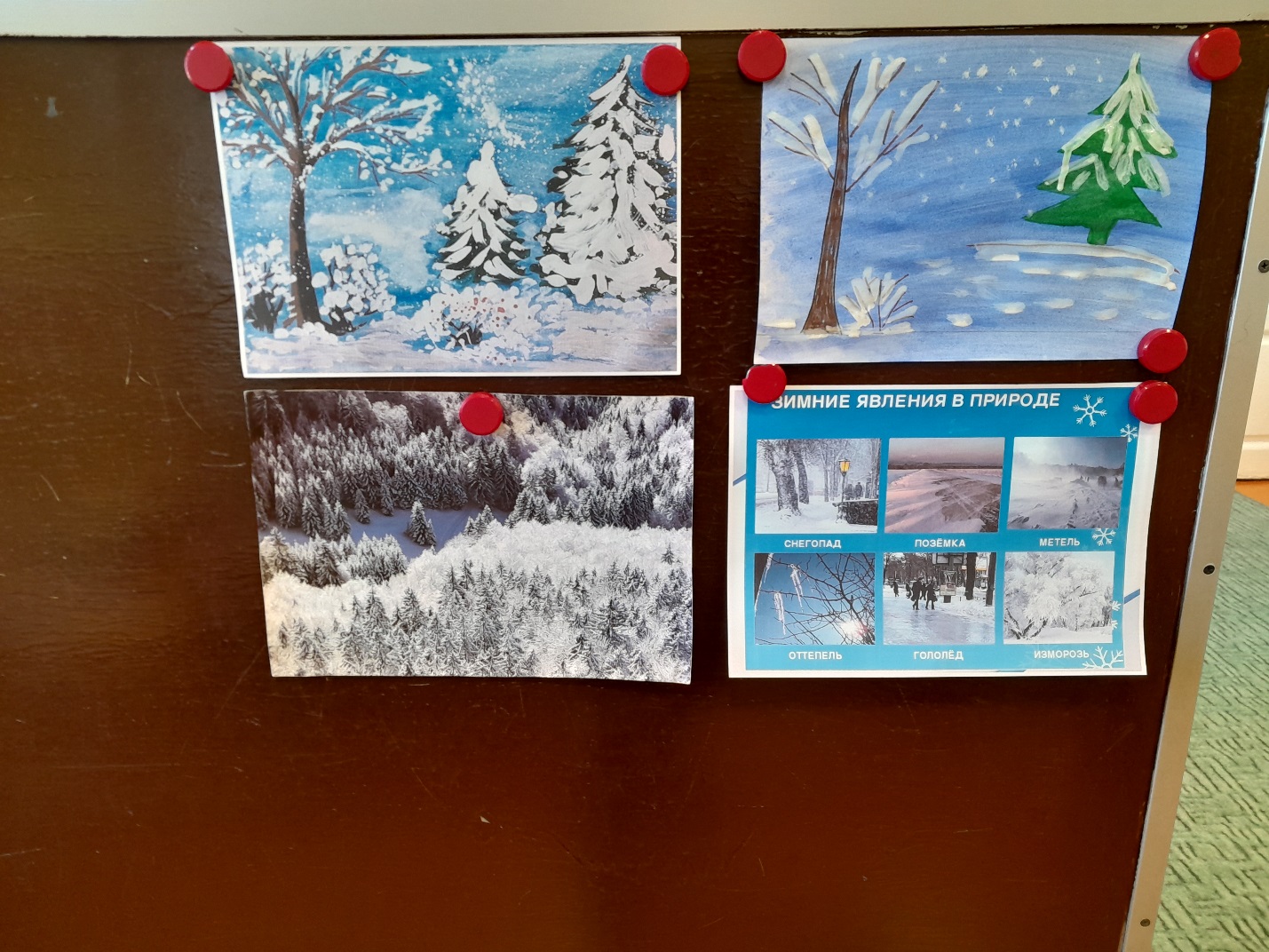 Фото № 1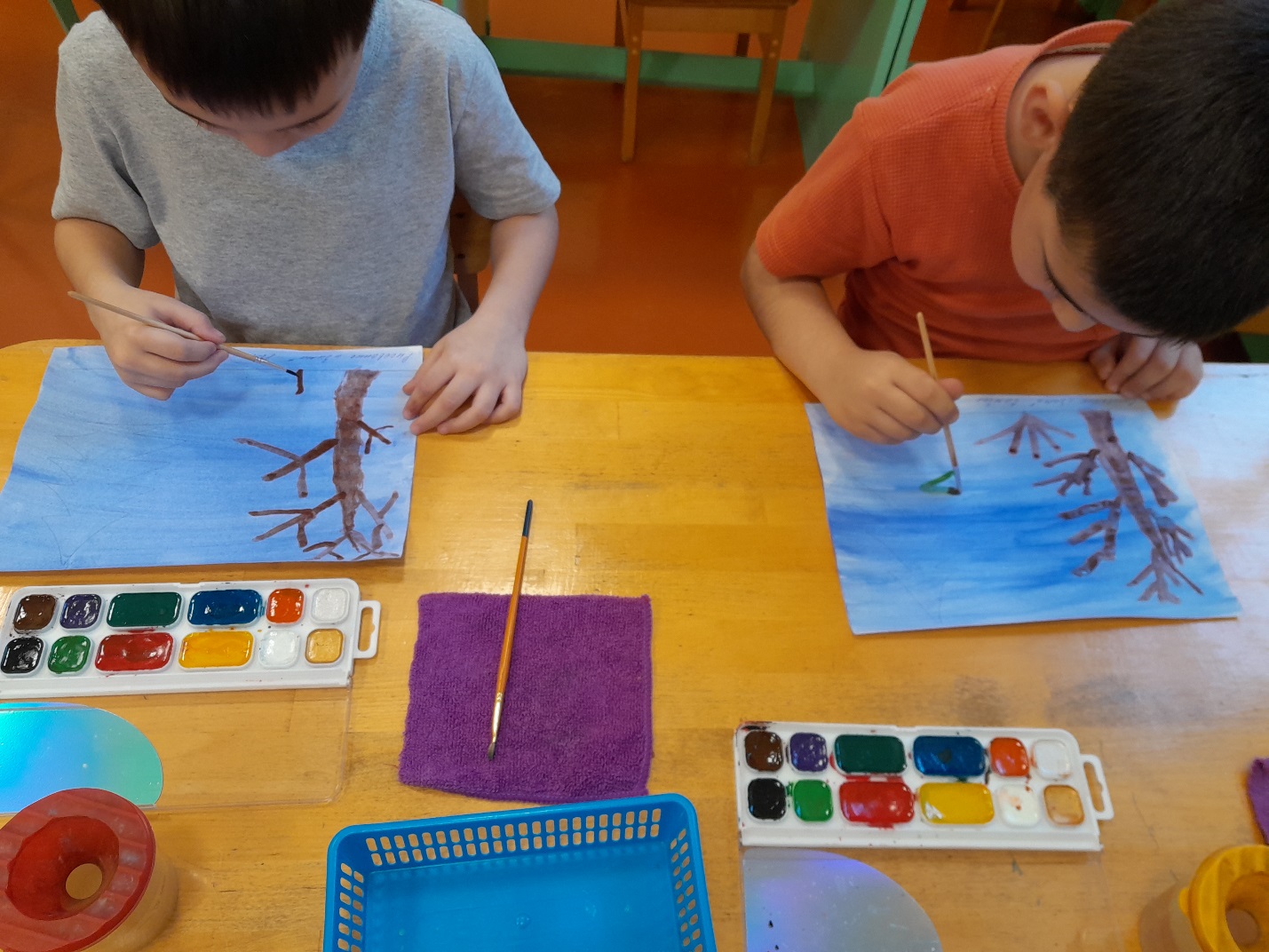 Фото № 2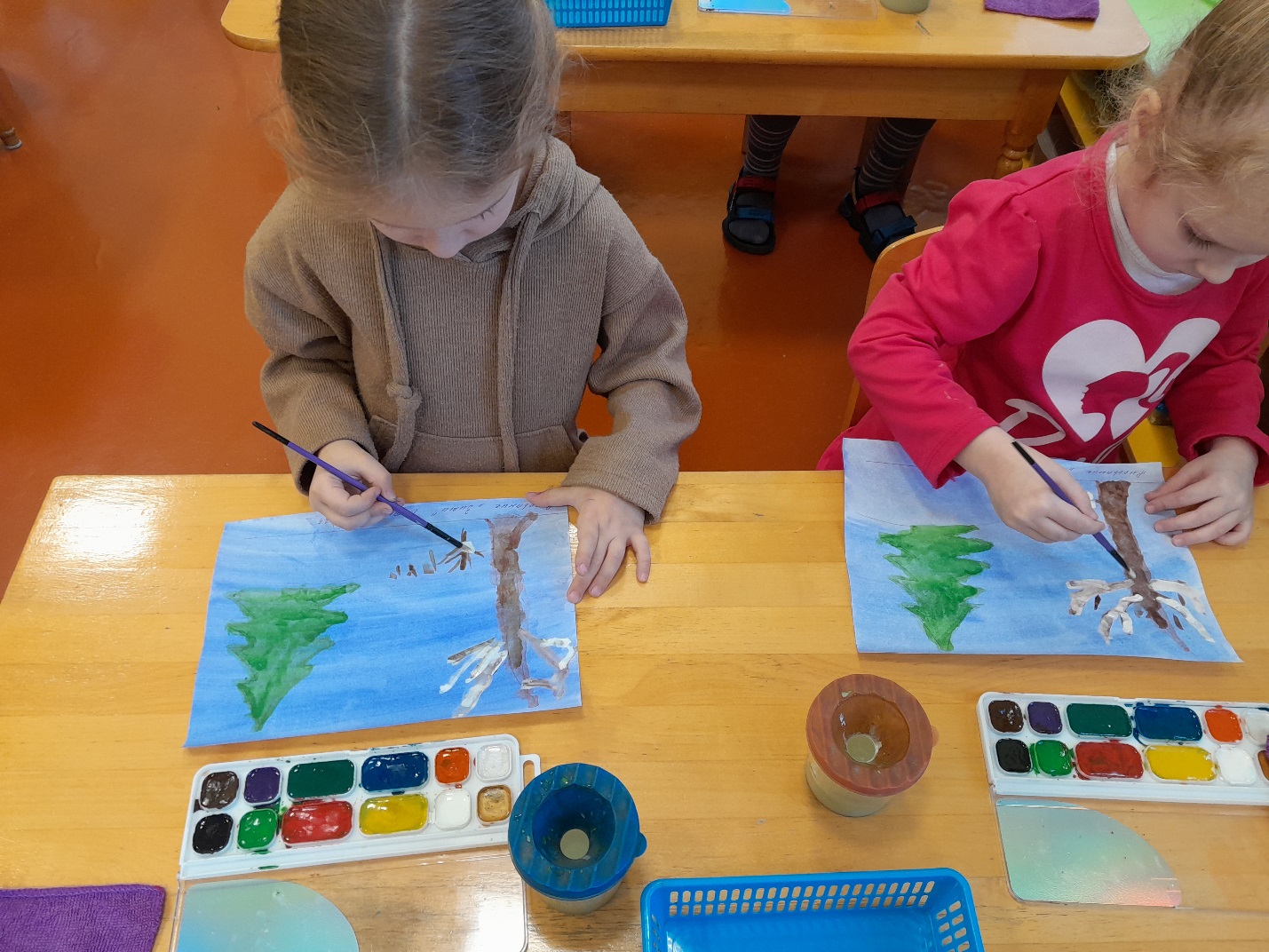 Фото № 3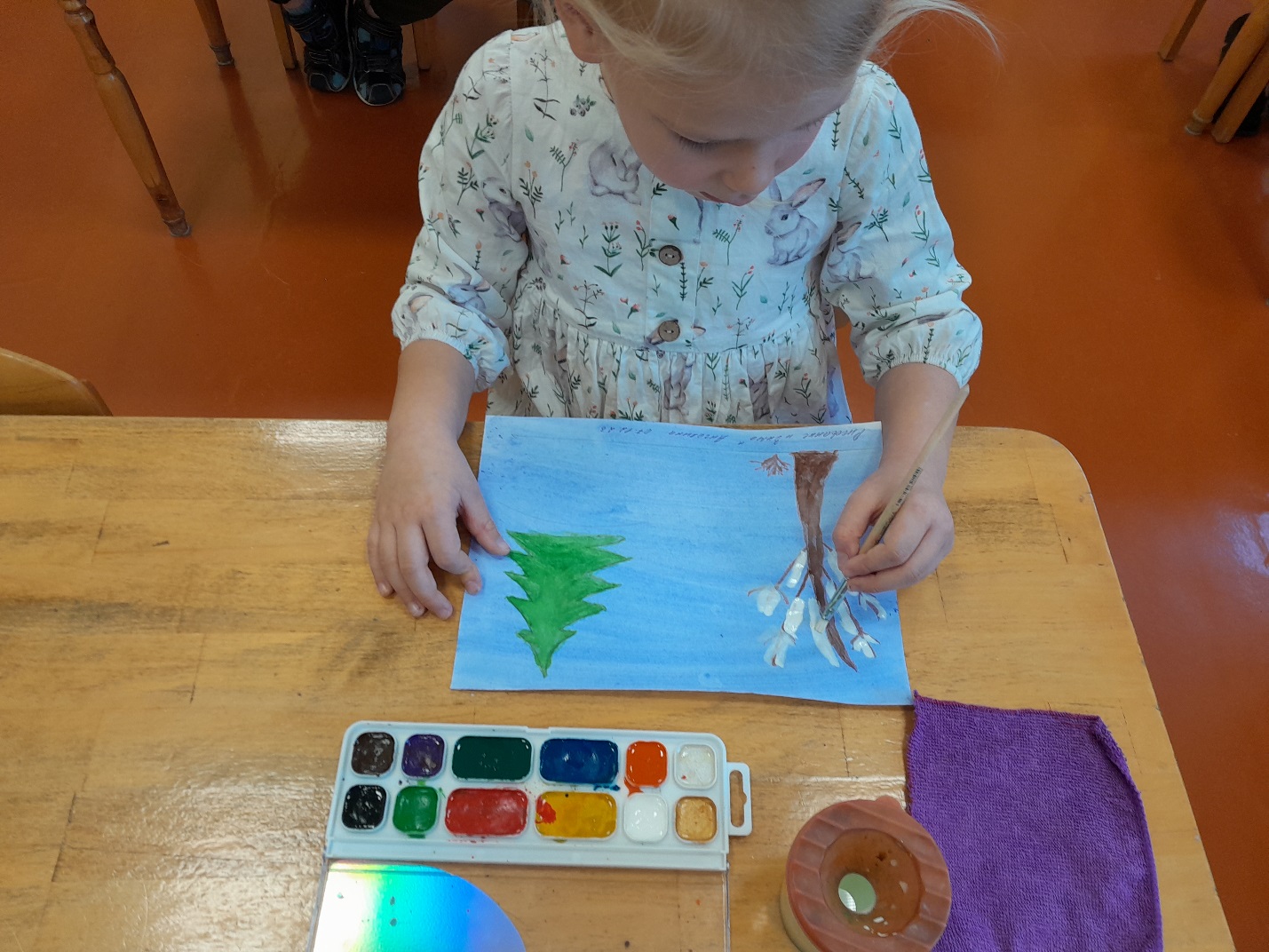 Фото № 4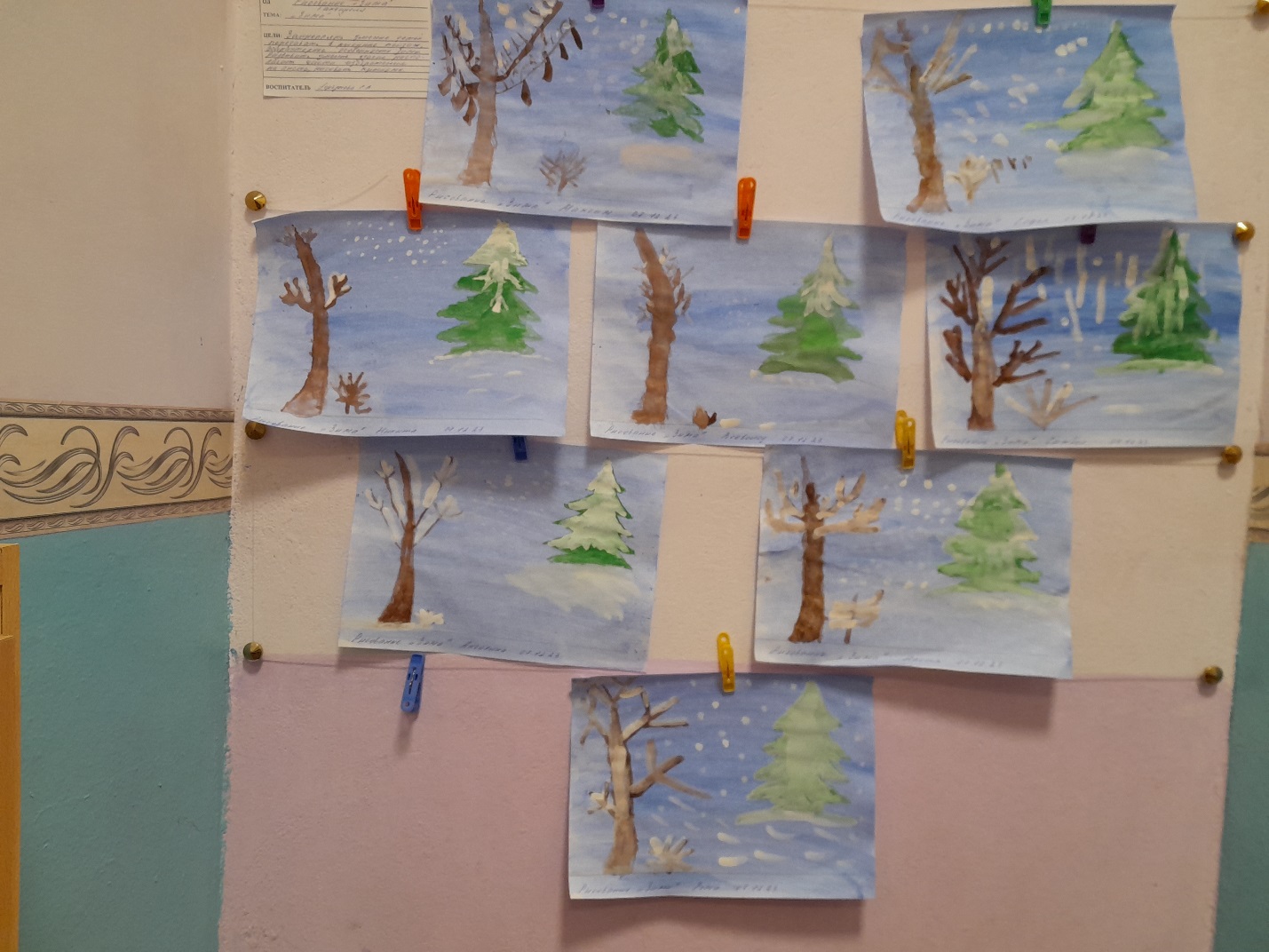 Фото № 5